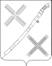 СОВЕТКРАСНОГВАРДЕЙСКОГО СЕЛЬСКОГО ПОСЕЛЕНИЯ КАНЕВСКОГО РАЙОНАРЕШЕНИЕ__________________                                                                                      № _____поселок КрасногвардеецО внесении изменений в решение Совета Красногвардейского сельского поселения Каневского района от 16 апреля 2015 года № 34 «Об утверждении порядка увольнения (досрочного прекращения полномочий, освобождения от должности) лиц, замещающих муниципальные должности, в связи с утратой доверия»В целях приведения нормативно правовых акта в соответствии с действующим законодательством, учитывая протест прокуратуры Каневского района от 27 апреля 2020 года № 7-02/1-2020/3763, Совет Красногвардейского сельского поселения Каневского района р е ш и л:1. Внести в решение Совета Красногвардейского сельского поселения Каневского района от 16 апреля 2015 года № 34 «Об утверждении порядка увольнения (досрочного прекращения полномочий, освобождения от должности) лиц, замещающих муниципальные должности, в связи с утратой доверия» следующие изменения:1.1. подпункт 2 пункта 2 дополнить словами: «, если иное не установлено федеральными законами».2. Разместить настоящее решение на официальном сайте администрации Красногвардейского сельского поселения Каневского района в информационно-телекоммуникационной сети «Интернет».3. Контроль за выполнением настоящего решения возложить на постоянную комиссию Совета Красногвардейского сельского поселения по социальным вопросам и охраны общественного порядка.4. Настоящее решение вступает в силу со дня его официального обнародования.Глава Красногвардейского сельскогопоселения Каневского района                                                                 Ю.В. Гринь